Geo-tagged photos of classrooms and seminar halls with ICT- enabled facilities such as smart class rooms, LMS, etc.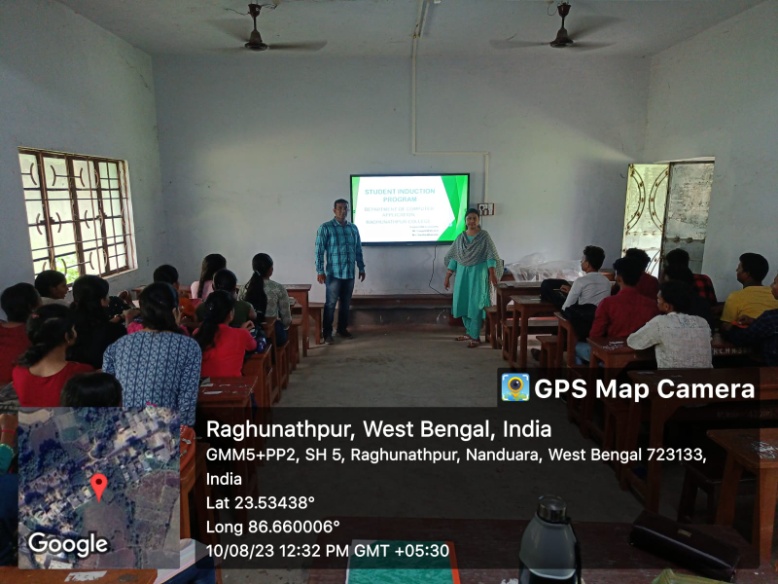 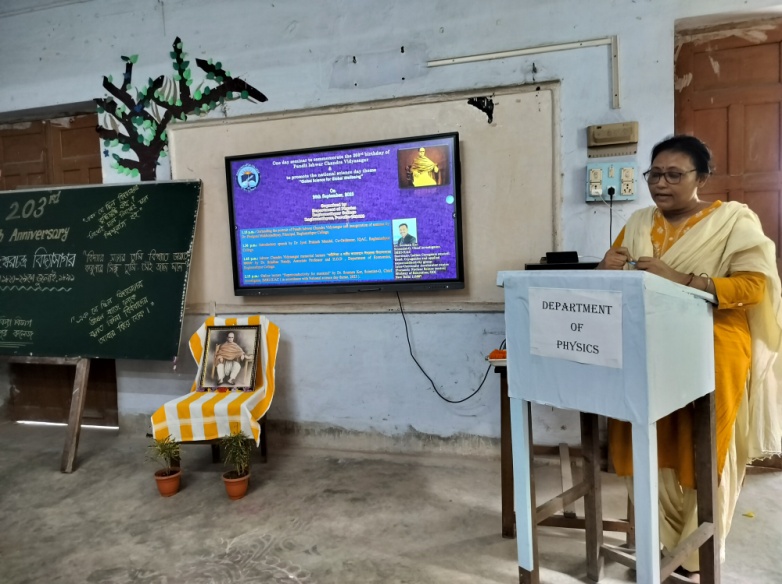 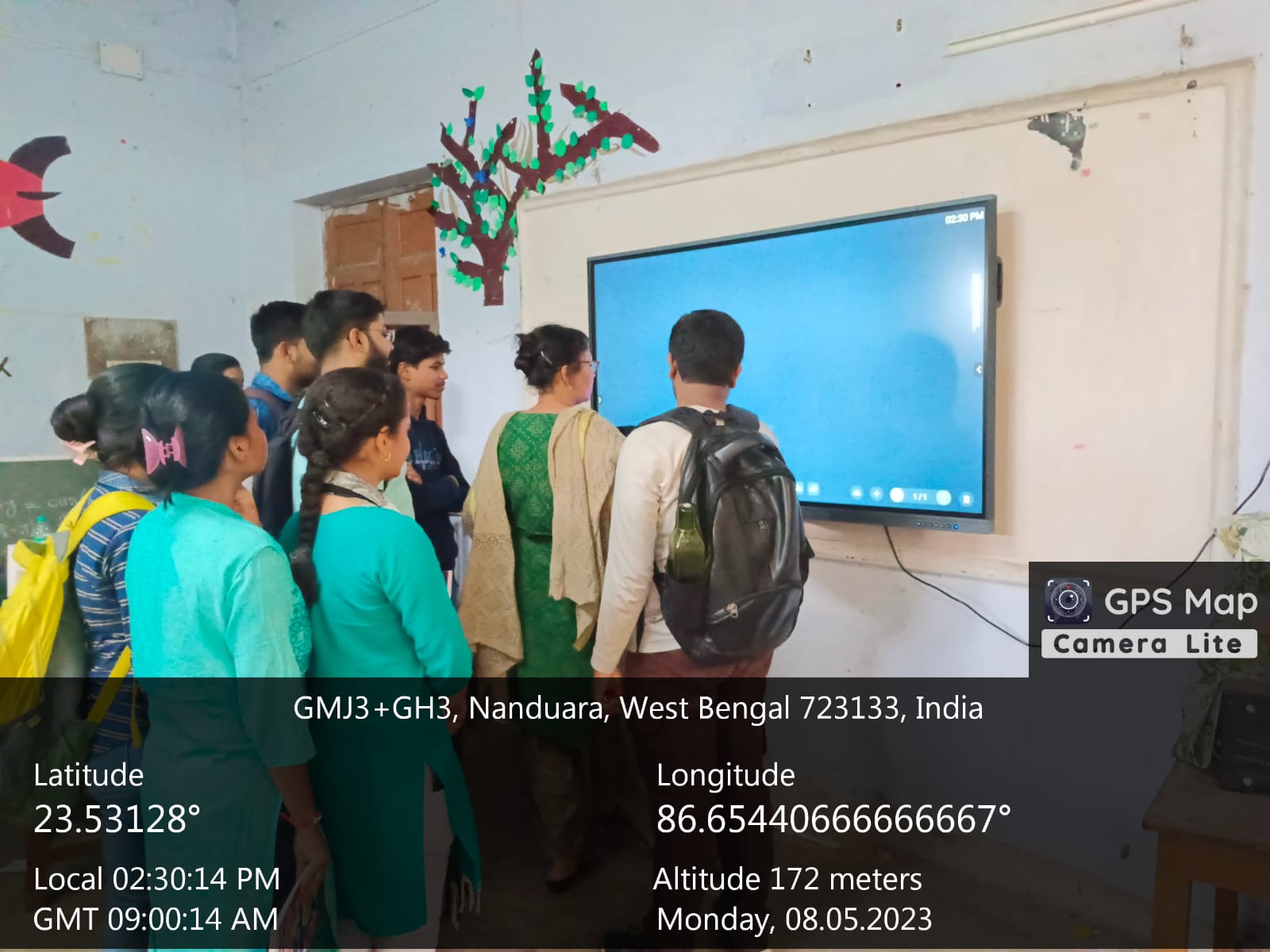 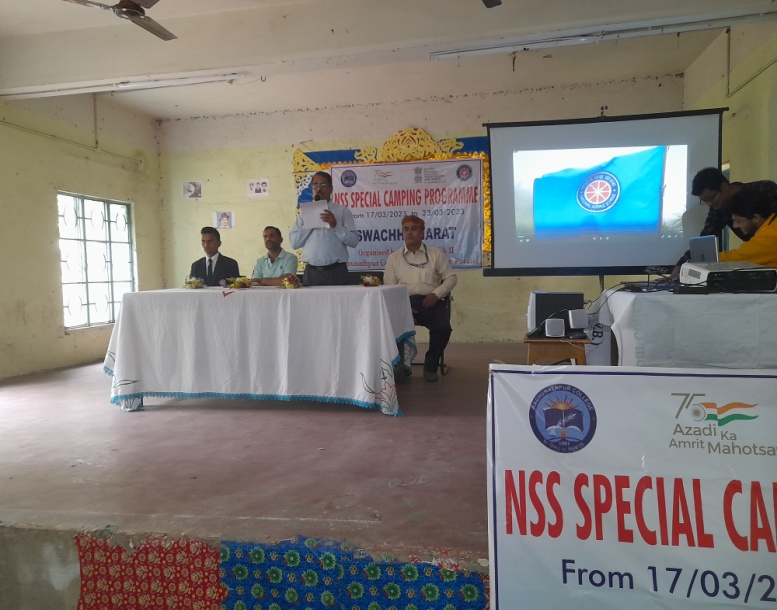 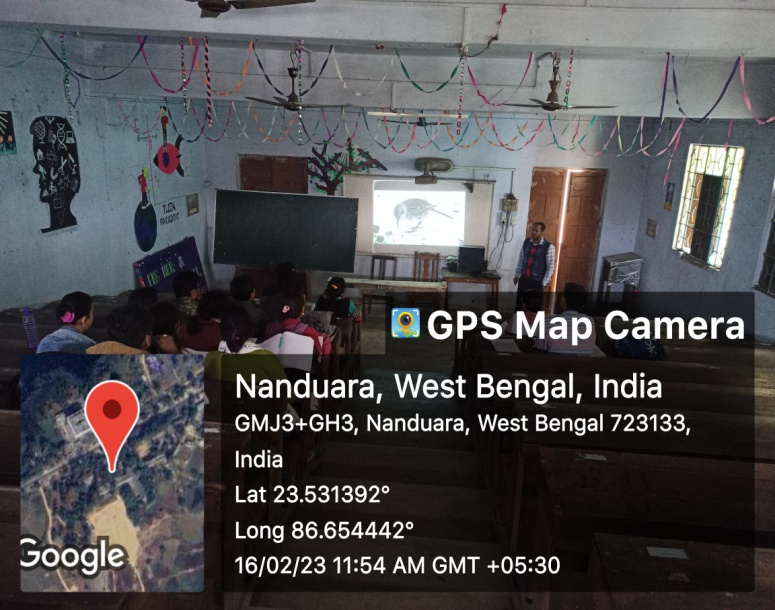 